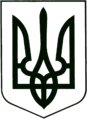 УКРАЇНА
МОГИЛІВ - ПОДІЛЬСЬКА МІСЬКА РАДА
ВІННИЦЬКОЇ ОБЛАСТІР І Ш Е Н Н Я №181Про затвердження Програми забезпечення протидіїпротиправній діяльності на державному кордоні,розвитку та вдосконалення Могилів - Подільського прикордонного загону імені Героя України старшого лейтенанта Вячеслава Семенова на 2021-2025 рокиВідповідно до статтей 26, 59 Закону України «Про місцеве самоврядування в Україні»,-міська рада ВИРІШИЛА:1. Затвердити «Програму забезпечення протидії протиправній діяльності     на державному кордоні, розвитку та вдосконалення Могилів – Подільського     прикордонного загону імені Героя України старшого лейтенанта Вячеслава     Семенова на 2021-2025 роки» згідно з додатком, що дотається.2. Фінансово - економічному управлінню міської ради Ротару В.І. здійснювати     фінансування Програми при наявності бюджетних призначень.3. У зв’язку із закінченням терміну дії Програми забезпечення протидії     протиправній діяльності на державному кордоні в межах Могилів –     Подільського прикордонного контрольованого району, розвитку та     вдосконалення Могилів - Подільського прикордонного загону     на 2016-2020 роки, затверджену рішенням 8 сесії міської ради 7 скликання     від 26 квітня 2016 року №157, зняти з контролю.4. Контроль за виконанням даного рішення покласти на першого заступника        міського голови Безмещука П.О. та на постійні комісії міської ради       з питань фінансів, бюджету, планування соціально - економічного     розвитку, інвестицій та міжнародного співробітництва (Трейбич Е.А.),    з питань прав людини, законності, депутатської діяльності, етики та         регламенту (Грабар С.А.).               Міський голова                                                Геннадій ГЛУХМАНЮК                                                                                     Додаток                                                                            до рішення 7 сесії                                                                                       міської ради 8 скликання                                                                                        від 12.05.2021 року №181Програмазабезпечення протидії протиправній діяльності на державному кордоні, розвитку та вдосконалення Могилів - Подільського прикордонного загону імені Героя України старшого лейтенанта Вячеслава Семенова на 2021-2025 роки1. Мета Програми Визначення проблемних питань на розв’язання яких спрямована Програма  На тлі посилення економічних, соціальних та воєнних загроз, зростання нестабільності у світі, постають нові виклики національній безпеці не лише у сировинній, енергетичній, фінансовій, інформаційній, екологічній, продовольчій сферах, а і у поширенні зброї масового ураження, тероризмі, транснаціональній організованій злочинності, нелегальній міграції, ескалації міждержавних і громадянських конфліктів, які стають дедалі інтенсивнішими і охоплюють практично всі регіони нашої держави і більшість країн світу.Прикордонне розташування Могилів - Подільської міської територіальної громади Могилів - Подільського району Вінницької області та її розвинена транспортна інфраструктура обумовлюють існування значного пасажиро - вантажного потоку і контрабандного ввезення (транзиту) зброї, боєприпасів та вибухових речовин. Беручи до уваги загальну тенденцію до посилення на міжнародному рівні заходів з протидії терористичним проявам, нагальною залишається проблема впровадження ефективних механізмів нейтралізації потенційних умов, які сприяють поширенню терористичних загроз в Україні. Зокрема, відмічається тенденція до зростання потоків нелегальної міграції, кількості спроб прихованого ввезення вогнепальної зброї, боєприпасів та наркотичних речовин.  Могилів - Подільський прикордонний загін імені Героя України старшого лейтенанта Вячеслава Семенова, виконуючи завдання з охорони державного кордону, забезпечив у 2020 році у порівнянні з минулим роком зафіксовану тенденцію до збільшення випадків та кількості виявленої зброї (у 6 разів, 2019 рік – 1 одиниця, 2020 рік – 6 одиниць), боєприпасів (у 3,5 рази, 2019 рік – 16 одиниць, 2020 рік – 56 одиниць) та наркотичних речовин (на 22%, 2019 рік – 1,613 кг, 2020 рік – 1,964 кг). Затримано 19 нелегальних мігрантів за незаконне перетинання державного кордону (збільшення у 4,8 рази, 2019 рік – 4 особи).Виходячи з вищевикладеного, в основних сферах протиправної діяльності на кордоні в 2021 році можливо очікувати спроби:- перетинання державного кордону особами, яким заборонено в’їзд в Україну;  - переправлення осіб через державний кордон України з метою працевлаштування    в Україні чи слідування в треті країни поза пунктами пропуску через державний   кордон.       Досвід попередніх років вказує, що для усунення проблем, пов’язаних з протидією протиправній діяльності на державному кордоні, необхідно забезпечити реалізацію державної політики у сфері профілактики, своєчасного виявлення та припинення протиправних дій шляхом об’єднання зусиль правоохоронних органів, органів державної влади та громадськості.                    2. Завдання (цілі та пріоритети) Програми               Завданнями та пріоритетними напрямами Програми є:  - забезпечення  правопорядку на державному кордоні та в прикордонні;  - дотримання законності під час охорони державного кордону України,   здійснення прикордонного контролю і пропуску через державний кордон    України осіб, транспортних засобів, вантажів та іншого майна, а також      виявлення і припинення випадків незаконного їх переміщення; - дотримання режиму державного кордону та прикордонного режиму;  - координації діяльності військових формувань та відповідних правоохоронних    органів, пов’язаної із захистом державного кордону України, а також    діяльності державних органів, що здійснюють різні види контролю при     перетинанні державного кордону України або беруть участь у забезпеченні    режиму державного кордону, прикордонного режиму і режиму в пунктах    пропуску через державний кордон України;  - своєчасне та оперативне реагування на обстановку на державному кордоні; - облаштування будівель та споруд прикордонного загону з метою створення    умов для несення служби та організації побуту особового складу     прикордонного загону, зберігання та обслуговування техніки; - інженерне облаштування ділянки українсько-молдовського державного      кордону;  - облаштування пунктів пропуску на державному кордоні; - недопущення проникнення на територію України радикально налаштованих    організованих груп і осіб з засобами терору; - протидія незаконному переміщенню через державний кордон зброї,    боєприпасів, вибухових речовин, наркотичних засобів, підакцизної групи    товарів та продукції широкого вжитку;  - активізація роботи з питань протидії незаконній міграції; - створення позитивного іміджу, як персоналу Державної прикордонної служби    України так і міста та держави в цілому.3. Шляхи розв’язання головних проблем та досягнення поставлених цілей         Оптимальний варіант забезпечення протидії протиправній діяльності на державному кордоні та в прикордонні можливий за рахунок вжиття скоординованих заходів для виявлення та припинення протиправної діяльності, пов’язаної з незаконним переміщенням через державний кордон зброї, боєприпасів, вибухових речовин, наркотичної сировини, контрабандних товарів та вантажів, дискредитації каналів торгівлі людьми та нелегальної міграції.       Ефективна реалізація комплексу заходів з протидії протиправній діяльності на державному кордоні та в прикордонні можлива шляхом виконання протягом 2021-2025 років таких завдань: - проведення заходів, спрямованих на виявлення організованих злочинних    угрупувань, які створили міжнародні та міжрегіональні канали постачання       через державний кордон наркотичних засобів, особливо синтетичних. У разі їх    виявлення – вжиття заходів по припиненню їх діяльності; - продовження проведення заходів, спрямованих на запобігання діяльності       організованих злочинних угрупувань та окремих осіб, які спеціалізуються на    торгівлі людьми та нелегальній міграції. В разі отримання інформації про    ознаки підготовки до даного виду протиправної діяльності або їх скоєння –    вжиття відповідних заходів правового реагування відповідно до компетенції; - проведення профілактичної роботи з керівництвом та співробітниками    автотранспортних підприємств, таксистами, які можуть здійснювати підвіз     незаконних мігрантів  до державного кордону; - припинення протиправної діяльності, пов’язаної з незаконним переміщенням    спирту та тютюнових виробів, виявлення та притягнення до відповідальності    осіб, що причетні до незаконного переміщення підакцизної групи товарів, а    також товарів народного вжитку та сільськогосподарської продукції; - проведення заходів щодо створення на підприємствах, в установах, учбових    закладах Могилів - Подільської міської територіальної громади громадських    формувань з охорони громадського порядку і державного кордону,      забезпечення їх необхідними документами та матеріально - технічними    засобами; - проведення щорічної ревізії наявних місць масового відпочинку населення,    купання та рибальства в межах Могилів-Подільської міської територіальної    громади, а також порядку їх обладнання та використання, які затверджені    рішенням міської ради; - проведення заходів щодо контролю за станом облаштування та утримання     наявної інфраструктури пунктів базування маломірних суден та інших      плавзасобів.Пріоритети, напрями їх реалізації та заходи Програми подані у додатку 1. 4. Очікувані результати виконання ПрограмиВиконання Програми дасть змогу:- створити сучасну систему охорони державного кордону та суверенних прав   України, підвищити спроможність компетентних органів протидіяти   потенційним загрозам;- забезпечити ефективну протидію незаконному переміщенню через державний   кордон нелегальних мігрантів, зброї, боєприпасів, наркотичних засобів та   прекурсорів, контрабандних товарів та вантажів;- запобігати та припиняти протиправну діяльність, пов’язану з незаконним   переміщенням спирту та тютюнових виробів, виявляти організаторів та   посібників, що причетні до незаконного переміщення підакцизної групи товарів,   а також товарів народного вжитку та сільськогосподарської продукції з   подальшою дискредитацією їх діяльності; - покращення та прискорення умов перетинання державного кордону   громадянами в пунктах пропуску через державний кордон;- додатково створити та забезпечити діяльність громадських формувань з   охорони громадського порядку і державного кордону, активно використовувати      їх членів в охороні державного кордону та протидії протиправній діяльності на   державному кордоні;- створити належні умови для утримання маломірних суден та інших плавзасобів   на пунктах їх базування, забезпечити належний контроль за порядком   облаштування та функціонування пунктів базування;- забезпечити дотримання правил прикордонного режиму місцевим населенням   прикордоння;- створити належні умови для несення служби та організації побуту особового   складу прикордонного загону, зберігання та обслуговування техніки;- покращення  позитивного іміджу, як персоналу Державної прикордонної  служби України так і громади та держави в цілому.Ресурсне забезпечення Програми6. Контроль за ходом виконання заходів Програми   	 Контроль за ходом виконання заходів Програми здійснюють постійні комісії міської ради з питань фінансів, бюджету, планування соціально  - економічного розвитку, інвестицій та міжнародного співробітництва та з питань прав людини, законності, депутатської діяльності, етики та регламенту.	 Інформація про хід виконання заходів Програми заслуховується один раз на рік і не рідше одного разу на рік виноситься на розгляд сесії Могилів - Подільської міської ради Вінницької області.          Секретар міської ради                                                   Тетяна БОРИСОВА                                                                                                                                                                           Додаток 1                           до ПрограмиШляхи розв’язання головних проблем та досягнення поставлених цілей              Секретар міської ради                                                                                      Тетяна БОРИСОВА                                                                                                Додаток 2до ПрограмиПАСПОРТПрограми забезпечення протидії протиправній діяльності на державному кордоні, розвитку та вдосконалення Могилів - Подільського прикордонного загону імені Героя України старшого лейтенанта Вячеслава Семенова на 2021-2025 роки      Секретар міської ради                                                 Тетяна БОРИСОВАВід 12.05.2021р.7 сесії8 скликанняОбсяг коштів,які пропонується залучити навиконання заходівПрограми 2021рік2022рік2023рік2024рік2025рікВсьоговитратна вико-нання заходівПрогра-ми                                                                                                 тис. грн1234567Обсяг ресурсів всього, в тому числі:130000013000001300000130000013000006500000Бюджет Могилів - Подільської міської територіальної громади Могилів - Подільського району Вінницької області130000013000001300000130000013000006500000№ з/пПерелік заходів ПрограмиТермін виконання заходуВиконавціДжерелофінансуванняПрогнозний обсяг фінансування (тис. грн)у т.ч. за рокамиу т.ч. за рокамиу т.ч. за рокамиу т.ч. за рокамиу т.ч. за рокамиОчікуваний результат№ з/пПерелік заходів ПрограмиТермін виконання заходуВиконавціДжерелофінансуванняПрогнозний обсяг фінансування (тис. грн)20212022202320242025Очікуваний результат123456789101112    1.Посилення охорони українсько-молдавського державного кордонуПосилення охорони українсько-молдавського державного кордонуПосилення охорони українсько-молдавського державного кордонуПосилення охорони українсько-молдавського державного кордонуПосилення охорони українсько-молдавського державного кордонуПосилення охорони українсько-молдавського державного кордонуПосилення охорони українсько-молдавського державного кордонуПосилення охорони українсько-молдавського державного кордонуПосилення охорони українсько-молдавського державного кордонуПосилення охорони українсько-молдавського державного кордонуПосилення охорони українсько-молдавського державного кордону1.1.Попередження та протидія
правопорушенням, забезпечення законності та правопорядку на державному кордоні, 
проведення заходів, спрямованих  на виявлення організованих злочинних угрупувань, які створили міжнародні та міжрегіональні канали протиправної діяльності, проведення профілактичної роботи з керівництвом та співробітниками автотранспортних підприємств, таксистами, жителями  громади, які можуть здійснювати підвіз незаконних мігрантів до державного кордону, незаконного переміщення підакцизної групи товарів, а також товарів народного вжитку та сільськогосподарської продукції, виявлення можливих баз їх накопичення.2021-2025Могилів-Подільський прикордон-ний загін, Могилів-Подільська міська рада Вінницької областіВкладення коштів не потребуєПопередження та протидія
правопору - шенням,
забезпечення законності та правопорядку на державному кордоні.2.Посилення охорони та інженерно-технічне облаштування українсько-молдавського державного кордонуПосилення охорони та інженерно-технічне облаштування українсько-молдавського державного кордонуПосилення охорони та інженерно-технічне облаштування українсько-молдавського державного кордонуПосилення охорони та інженерно-технічне облаштування українсько-молдавського державного кордонуПосилення охорони та інженерно-технічне облаштування українсько-молдавського державного кордонуПосилення охорони та інженерно-технічне облаштування українсько-молдавського державного кордонуПосилення охорони та інженерно-технічне облаштування українсько-молдавського державного кордонуПосилення охорони та інженерно-технічне облаштування українсько-молдавського державного кордонуПосилення охорони та інженерно-технічне облаштування українсько-молдавського державного кордонуПосилення охорони та інженерно-технічне облаштування українсько-молдавського державного кордонуПосилення охорони та інженерно-технічне облаштування українсько-молдавського державного кордону2.1.Нарощення інженерної інфраструктури на ділянці українсько - молдавського державного кордону в межах Могилів - Подільської міської територіальної громади Могилів - Подільського району Вінницької області. Придбання матеріалів, обладнання, інструменту та запчастин з метою проведення ремонту та обслуговування засобів сигналізаційного озброєння та інженерної інфраструктури на державному кордоні та паливно-мастильних матеріалів.2021-2025Могилів-Подільський прикордонний загін, Могилів-Подільська міська радаВінницької областіБюджетМогилів-Подільської міської територіаль -ної громади Могилів-Подільського району Вінницької області500100100100100100Для покращення та створення належних умов для охорони державного кордону України.2.2.Створення належних умов для виконання завдань з охорони державного кордону, забезпечення зберігання, ремонту, обслуговування техніки, озброєння, несення служби та організації побуту персоналу прикордонного загону.Придбання матеріалів, обладнання, майна з метою покращення умов для несення служби та організації побуту особового складу прикордонного загону, забезпечення якісного зберігання та недопущення втрат та крадіжок військової техніки, обладнання, майна та устаткування, а саме:- облаштування службових приміщень, будівель, споруд, інженерних мереж та інфраструктури управління прикордонного загону, військових містечок «Серебрія», «Яруга»;- облаштування службових приміщень та адміністративних будівель управління прикордонного загону;- облаштування містечок (місць) утримання службових собак в управлінні прикордонного загону, підрозділах охорони  кордону та пунктах пропуску через державний кордон;- облаштування боксів зберігання техніки;- проведення ремонту покрівлі складів зберігання майна інженерно - технічного відділу;- встановлення воріт - ролетів на боксах зберігання автомобільної техніки.2021-2025Могилів-Подільський прикордонний загін, Могилів-Подільська міська рада Вінницької областіБюджетМогилів-Подільської міської територіаль-ної громади Могилів-Подільського району Вінницької області4000800800800800800Облаштування будівель та споруд прикордонного загону з метою створення умов для несення служби та організації побуту особового складу прикордонного загону. Створення умов для належного зберігання техніки, обладнання, майна та устаткування прикордонного загону.2.3.Обслуговування та ремонт транспортних засобів, спеціальної техніки, закупівля запасних частин та технічного майна  до транспортних засобів.                                2021-2025Могилів-Подільський прикордонний загін, Могилів-Подільська міська рада Вінницької областіБюджетМогилів-Подільської міської територіаль-ної громади Могилів-Подільського району Вінницької області600120120120120120Забезпечення якісного та своєчасного ремонту транспортних засобів та спеціальної техніки. 2.4.Забезпечення надійного зберігання зброї, боєприпасів та спеціальних засобів в підрозділах охорони державного кордону та управління прикордонного загону.Придбання матеріалів, обладнання, інструменту та запчастин з метою здійснення обслуговування та ремонту стрілецької зброї, засобів активної оборони, оптичних та електронно-оптичних приладів, закупівля акумуляторних батарей, запасних частин до них.                                                               2021-2025 Могилів - Подільський прикордонний загін, Могилів -  Подільська міська рада Вінницької областіБюджетМогилів-Подільської міської територіаль - ної громади Могилів-Подільського району Вінницької області3006060606060Недопущення втрат та крадіжок зброї та боєприпасів.Забезпечення якісного та своєчасного проведення ремонту зброї, засобів активної оборони, оптичних та електронно-оптичних приладів та підтримання їх в постійній готовності до використання.2.5.Придбання обладнання, майна та комплектуючих зв’язку та підсистем відео спостереження.                                     2021- 2025Могилів-Подільський прикордонний загін, Могилів - Подільська міська рада Вінницької областіБюджетМогилів-Подільської міської територіаль-ної громади Могилів-Подільського району Вінницької області1000200200200200200Придбання засобів зв’язку для потреб оперативно-службової діяльності управління прикордонного загону та підрозділів охорони державного кордону.3.Протидія незаконному обігу зброї, боєприпасів та вибухових речовинПротидія незаконному обігу зброї, боєприпасів та вибухових речовинПротидія незаконному обігу зброї, боєприпасів та вибухових речовинПротидія незаконному обігу зброї, боєприпасів та вибухових речовинПротидія незаконному обігу зброї, боєприпасів та вибухових речовинПротидія незаконному обігу зброї, боєприпасів та вибухових речовинПротидія незаконному обігу зброї, боєприпасів та вибухових речовинПротидія незаконному обігу зброї, боєприпасів та вибухових речовинПротидія незаконному обігу зброї, боєприпасів та вибухових речовинПротидія незаконному обігу зброї, боєприпасів та вибухових речовинПротидія незаконному обігу зброї, боєприпасів та вибухових речовин3.1.Обслуговування комплексів радіаційного контролю за переміщення ядерних та радіоактивних матеріалів через державний кордон. Придбання інструменту, запчастин та комплектуючих до комплексів контролю за переміщенням радіоактивних матеріалів та ядерних матеріалів, радіаційних приладів для проведення їх ремонту.                                 2021-2025Могилів-Подільський прикордонний загін, Могилів - Подільська міська радаБюджетМогилів-Подільської міської територіаль-ної громади Могилів-Подільського району Вінницької області1002020202020Недопущення переміщення через державний кордон ядерних та радіаційних матеріалів, своєчасний ремонт та заміна комплектуючих1. Ініціатор розробки Програми Могилів - Подільський прикордонний загін імені Героя України старшого лейтенанта Вячеслава Семенова, Могилів - Подільська міська рада Вінницької області.2.Дата, номер і назва розпорядчого документа органу виконавчої влади про розроблення ПрограмиУказ Президента Українивід 03.04.2000 року №554/2000«Про вдосконалення організації шефства над державною прикордонною службою України», Указ Президента України від 11.02.2016 року №44/2016 «Про шефську допомогу військовим частинам Збройних сил України, Національної гвардії України та Державної прикордонної служби України», Указ Президента Українивід 27 жовтня 2009 року №870\2009 «Про рішення Ради національної безпеки і оборони України», постанови Кабінету Міністрів України від 18 січня 2003 року №48 «Про затвердження Порядку здійснення координації діяльності органів виконавчої влади та органів місцевого самоврядування з питань додержання режимів на державному кордоні», Положення «Про прикордонний режим», затвердженого постановою Кабінету Міністрів України №1147 від 27 липня 1998 року (із змінами).3. Розробник Програми Могилів - Подільський прикордонний загін імені Героя України старшого лейтенанта Вячеслава Семенова. 4. Відповідальний виконавець Програми Могилів - Подільський прикордонний загін імені Героя України старшого лейтенанта Вячеслава Семенова.5. Учасники Програми Могилів-Подільський прикордонний загін імені Героя України старшого лейтенанта Вячеслава Семенова, Могилів - Подільська міська рада Вінницької області.6. Термін реалізації Програми 2021-2025 роки.7. Перелік місцевих бюджетів, які беруть участь у виконанні Програми Бюджет Могилів - Подільської міської територіальної громади Могилів - Подільського району Вінницької області.8. Загальний обсяг фінансових ресурсів, необхідних для реалізації Програми, всього. 6,5 млн. грн У тому числі: У тому числі: У тому числі: 8.1.Коштів бюджету Могилів - Подільської міської територіальної громади6,5 млн. грн